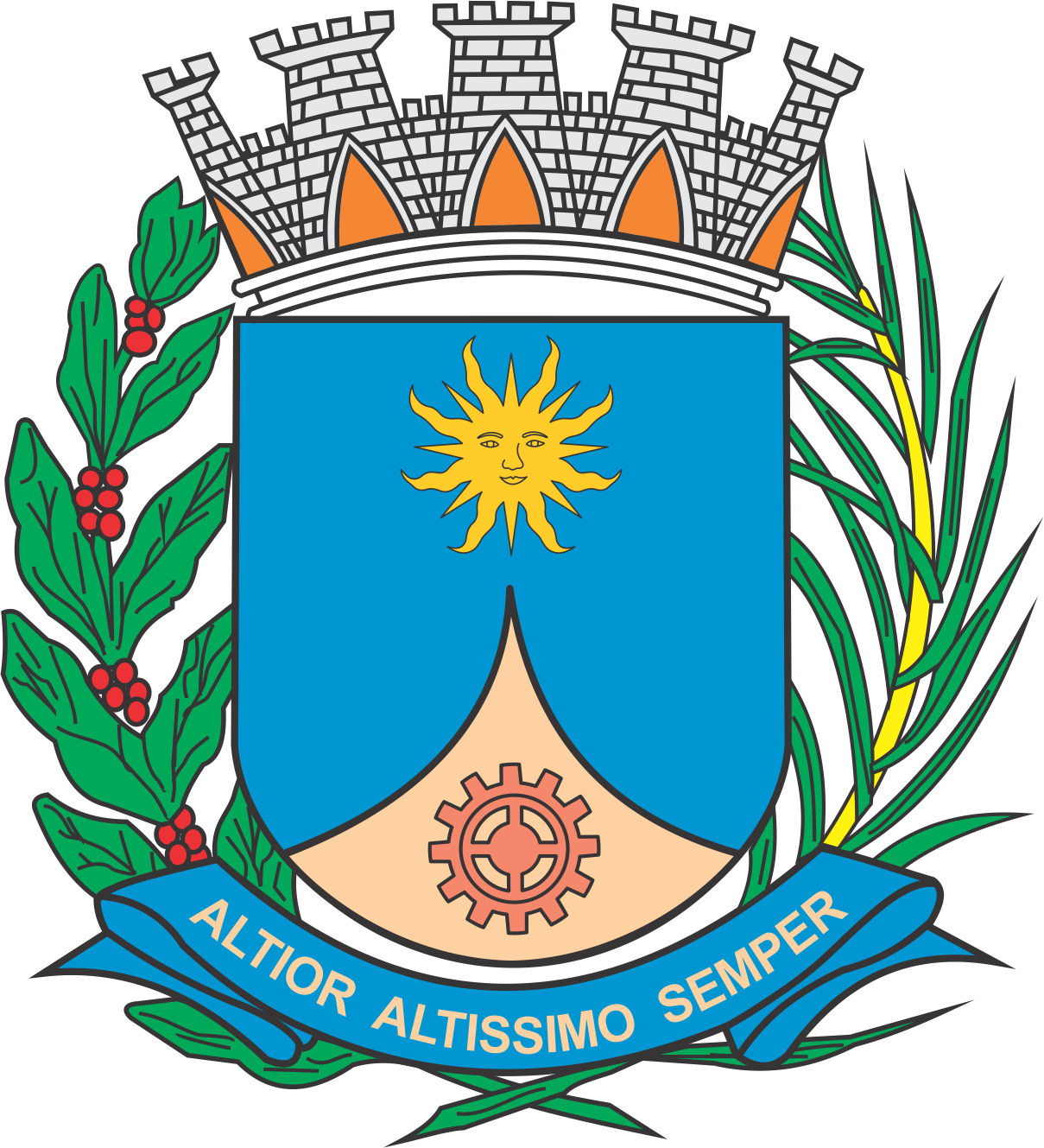 CÂMARA MUNICIPAL DE ARARAQUARAAUTÓGRAFO NÚMERO 157/2019PROJETO DE LEI NÚMERO 188/2019Acrescenta dispositivos à Lei nº 9.573 de 17 de maio de 2019.		Art. 1º  A Lei nº 9.573, de 17 de maio de 2019, passa a vigorar com as seguintes alterações:“Art. 2º-A  Excetuam-se das faltas de qualquer natureza as ausências discriminadas abaixo:I – gala;II – nojo;III – folga eleitoral; IV – licença-paternidade;V – licença-maternidade;VI – doação de sangue, nos termos da legislação vigente; eVII – acidente de trabalho.......................................................................................................................................Art. 4º-A  Fica revogado o art. 4º da Lei nº 7.460, de 11 de maio de 2011.”(NR)		Art. 2º  Esta lei entra em vigor na data de sua publicação.		CÂMARA MUNICIPAL DE ARARAQUARA, aos 22 (vinte e dois) dias do mês de maio do ano de 2019 (dois mil e dezenove).TENENTE SANTANAPresidente